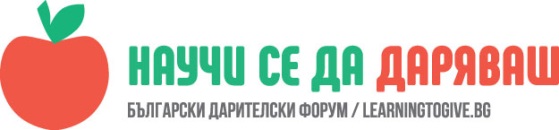 УРОК: Уважаеми филантропиРосица Стефанова, ПГСС „ Никола Пушкаров” гр. ПоповоЧасът е проведен в 10 „Г“ клас на 21.11.2018 г.„ Не е от значение колко даряваме, а колко любов влагаме“ Майка Тереза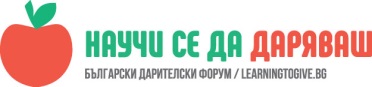 Учениците се запознават с различните видове дарителство. Изясняват си понятието „филантроп“ и го сравняват с „известна личност”. Чрез мултимедийна презентация се запознават с дейността на филантроп.ОписаниеПроектът се осъществи в рамките на два часа.  В рамките на първия час  представих пред учениците дарената ни от БДФ Енциклопедия  „ Дарителството”- в хартиен и онлайн вариант. Разказах им за изложбата „ Благотворителността пред обектива” и показах фотоси от различните издания. С помощта на местен родолюбец и директора на Историческия музей в Попово бях подготвила и мултимедийна презентация за дарителството на българина, обръщайки специално внимание на дарителите в нашия край-  сгради, чешми, редки книги, стипендии, която представих пред учениците. Така в хода на разговора изяснихме понятието "филантроп" и го сравнихме с "дарител" и "известна личност". Направихме препратка и към "благотворителност". Разсъждавахме върху въпроса "Известната личност филантроп ли е и обратно- филантропът известна личност ли е"?Вторият час премина като занятие, в което учениците , разделени в няколко групи, трябваше с помощта на енциклопедия „ Дарителството” и линковете, предоставени в приложението към урока /https://holidayheroes.bg/koi-svetovni-zvezdi-darqvat-nai-mnogo/; http://blog.intenzivno.com/13-%D0%B6%D0%B5%D0%BD%D0%B8-%D0%BA%D0%BE%D0%B8%D1%82%D0%BE-%D1%81%D0%B0-%D0%BE%D1%81%D1%82%D0%B0%D0%B2%D0%B8%D0%BB%D0%B8-%D1%81%D0%BB%D0%B5%D0%B4%D0%B0-%D0%B2-%D0%B8%D1%81%D1%82%D0%BE%D1%80%D0%B8/#.V6xCuNR97wc/  и други да подготвят кратка информация за избран от тях филантроп и да я представят пред съучениците си. След представянето / във вид на кратки РРТ/ им показах и филантропската гирлянда, която бе изготвил предишният клас, обучавал се по „ Научи се да даряваш”, за да могат да допълнят получените знания.„Много интересно ми беше за свищовските дарители” / Мария И./„ Не съм се замисляла, а дали в моето село има дарители”? / Малина/От изказването на едно от момичетата произлезе и задачата по желание- проучете проявите на дарителство във вашето населено място/ имена на хора, какво са направили, кога/. Придружете ги, ако е възможно, със снимков материал. 